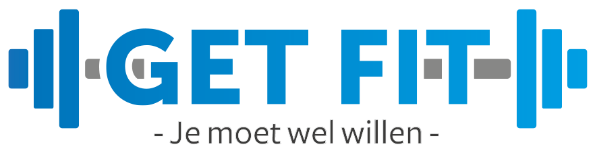 ALGEMENE VOORWAARDENGet Fit training en coachingArtikel 1. BegrippenDe organisatie: Get Fit training en coaching
Overeenkomst: De overeenkomst is gebaseerd op deze algemene voorwaarden van Get fit training en coaching, waarin de klant een schriftelijke overeenkomst aangaat voor de trainingen en adviezen bij Get Fit training en coaching.Deelnemer: Natuurlijk persoon (m/v) die deze overeenkomst aangaat met Get Fit training en coaching voor beoefening van sport-/bewegingsactiviteiten en adviezen.Personal Trainer: Ferdi KlappeActiviteit(en): Personal Training, Small-Group training, Bootcamp, op maat gemaakte schema's, online begeleiding, voedingsadvies.Artikel 2. ToepasselijkheidDeze voorwaarden zijn van toepassing indien de deelnemer zich heeft ingeschreven bij Get Fit training en coaching voor het deelnemen aan een of meerdere activiteit(en). Op iedere activiteit van Get Fit training en coaching zijn deze voorwaarden van toepassing.
Ieder gebruik van de diensten van Get Fit training en coaching geschiedt geheel voor eigen risico. Iedere deelnemer dient zelf voor gebruik van welke voorziening dan ook of deelname aan welke activiteit dan ook, zich ervan te vergewissen of gebruik of deelname voor desbetreffende persoon medisch verantwoord is. Daarnaast dient iedere deelnemer verzekerd te zijn tegen ongevallen. Artikel 3. Tijdstip en plaatsBij de bevestiging van de inschrijving zal Get Fit training en coaching, in samenspraak met deelnemer, een afspraak inplannen. Indien door welke omstandigheden dan ook een tijdstip niet kan doorgaan is Get Fit training en coaching bevoegd om in overleg met de deelnemer een ander tijdstip in te plannen. Dit dient 24 uur van te voren bekend te zijn, dit geldt zowel voor Get Fit training en coaching alsook de deelnemer. Artikel 4. VerantwoordelijkheidOp Get Fit training en coaching rust de verplichting tot het, gelet op het doel van de activiteit, zo goed mogelijk begeleiden van de deelnemer gedurende de activiteit. De inhoud van de activiteit wordt door Ferdi Klappe samengesteld. Get Fit training en coaching voert de werkzaamheden in het kader van de opdracht uit naar beste inzicht, deskundigheid en vermogen. Get Fit training en coaching is uitsluitend verantwoordelijk voor tekortkomingen in de uitvoering van de opdracht die het gevolg zijn van onzorgvuldigheid en ondeskundigheid bij het uitbrengen van adviezen en het uitvoeren van de opdrachten. Dit omvat de inspanningsverplichting van Get Fit training en coaching ten aanzien van deelnemer. Dit betekent dat Get Fit training en coaching niet instaat voor het succes en welslagen van die dienstverlening en dus niet verantwoordelijk kan worden gehouden voor niet behaalde resultaten.Artikel 5. AansprakelijkheidDeelname aan onze activiteiten geschiedt geheel op eigen risico. Get Fit training en coaching is niet aansprakelijk voor enig blessure of andere schade die de deelnemers mochten oplopen tijdens of ten gevolge van een training. Deelnemer is verplicht om (eerder opgelopen) blessures tijdig te melden zodat hierop kan worden ingespeeld om erger te voorkomen. Trainingsadviezen zijn altijd vrijblijvend en worden voor eigen risico opgevolgd. Ook is Get Fit training en coaching niet aansprakelijk voor schade aan en/of vermissing van persoonlijke eigendommen door welke oorzaak ook, ontstaan tijdens of in verband met de door Get Fit training en coaching georganiseerde activiteiten. Get Fit training en coaching is niet aansprakelijk als de deelnemer op enigerlei andere wijze schade lijdt en deze schade te wijten is aan het niet opvolgen van mondeling of schriftelijk door de Personal Trainer gegeven instructies, dan wel aan de lichamelijke of geestelijke gesteldheid van de deelnemer. De deelnemer verklaart hierbij dat hij of zij het onderhavige sportonderricht uitsluitend en alleen voor eigen risico zal ontvangen. De kosten van enig ongeval of letsel zullen geheel door hem of haar worden gedragen. De deelnemer verklaart hierbij reeds nu voor alsdan afstand te doen van alle rechten tot het herstellen van een schadeactie tegen Get Fit training en coaching wegens vergoeding van kosten, schaden en interesten als gevolg van enig ongeval of letsel tengevolge van uitvoering van diensten die Get Fit training en coaching aanbiedt.
De deelnemer is jegens Get Fit training en coaching aansprakelijk wanneer Get Fit training en coaching op enigerlei wijze schade lijdt en deze schade te wijten is aan het niet opvolgen van mondeling of schriftelijk door de Personal Trainer gegeven instructies door deze deelnemer. De deelnemer dient Get Fit training en coaching te vrijwaren voor schade die hij of zij bij andere deelnemers veroorzaakt.Get Fit training en coaching is niet verzekerd voor schade bij deelnemer. Deelnemer verklaart dat hij is verzekerd voor schade ten gevolge van deelname aan trainingen.Artikel 6. OntbindingGet Fit training en coaching is gerechtigd de overeenkomst per direct geheel of gedeeltelijk te ontbinden zonder verplichting tot schadevergoeding als de deelnemer niet, of slechts gedeeltelijk aan zijn verplichtingen uit de overeenkomst voldoet. U kunt in geen geval aanspraak maken op restitutie van de contributie.Artikel 7. BetalingsvoorwaardenBij de bevestiging van de inschrijving zal Get Fit training en coaching ontvangt de deelnemer een factuur. Indien de deelnemer niet tijdig betaalt, is Get Fit training en coaching gerechtigd de deelnemer de toegang tot de activiteit te weigeren totdat de betaling binnen is. In dat geval wordt de duur van de activiteit niet met de duur van de opschorting verlengd. De verplichting tot betalen blijft in deze situatie gehandhaafd. Indien door onverwachte omstandigheden de kosten stijgen is Get Fit training en coaching gerechtigd de prijzen te verhogen.Abonnementen zijn voor de duur van 6 maanden en zijn per de eerste van de volgende maand opzegbaar.Betalingen van strippenkaarten en abonnementen zijn per vooruitbetaling.Artikel 8. ZiekmeldingIndien de deelnemer niet kan deelnemen aan een activiteit wegens ziekte, wordt verwacht dat de deelnemer dit zo spoedig mogelijk doorgeeft aan Get Fit training en coaching. Alle afspraken dienen 24 uur van te voren te worden afgezegd, anders worden de kosten van de diensten doorberekend.Artikel 9. Overmacht, vakanties en algemeen erkende feestdagenOnder overmacht met betrekking tot de overeenkomst wordt verstaan al wat daaromtrent in de wet en jurisprudentie wordt begrepen. Get Fit training en coaching is niet gehouden aan zijn verplichtingen uit de overeenkomst indien nakomen onmogelijk is geworden door overmacht. Bij ziekte van de Personal Trainer behoudt Get Fit training en coaching, het recht de desbetreffende activiteit(en) te annuleren. In overleg wordt naar een alternatief gezocht. Bij gevaarlijke weersomstandigheden, waaronder onweer, storm, extreme warmte, sneeuw of ijzel, kan een training worden afgelast. Get Fit training en coaching is niet financieel aansprakelijk voor het uitvallen van een training door gevaarlijke weersomstandigheden. Artikel 10. GezondheidDe deelnemer verklaart dat hij/zij naar beste weten gezond is en fysiek in staat om de instructies van de Personal Trainer zonder schade voor zijn gezondheid op te volgen. Bij twijfel verplicht de deelnemer zich ertoe alvorens de overeenkomst met Get Fit training en coaching aan te gaan, zijn arts te raadplegen.Artikel 11. PrivacyGet Fit training en coaching respecteert de privacy van haar deelnemer en draagt er zorg voor dat de persoonlijke en/of vertrouwelijke informatie die wordt verschaft en/of verkregen vertrouwelijk wordt behandeld. Tijdens trainingen is het mogelijk dat er foto- en/of video-opname worden gemaakt. Deze opnames kunnen worden gebruikt voor publicitaire doeleinden zoals website en social media. Deelnemer maakt uit eigen beweging bezwaar indien dit niet gewenst is. Artikel 12. VertrouwelijkheidGet Fit training en coaching dankt u voor het vertrouwen dat u in ons stelt en beloven zorgvuldig met uw persoonsgegevens om te gaan. Get Fit training en coaching is ervan overtuigd dat de bescherming van de persoonlijke levenssfeer van haar klanten en bezoekers van de website van groot belang is voor haar activiteiten. Om u goede en persoonlijke service te kunnen bieden hebben wij gegevens van u nodig. Get Fit training en coaching is verplicht strikte vertrouwelijkheid in acht te nemen met betrekking tot ontvangen informatie van haar klanten en bezoekers. De persoonlijke gegevens van de deelnemers zijn strikt vertrouwelijk en worden enkel en uitsluitend voor administratieve doeleinden van Get Fit training en coaching gebruikt. Desbetreffende gegevens worden nooit voor commerciële doeleinden aan derden ter beschikking gesteld. Get Fit training en coaching houdt zich dan ook in alle gevallen aan de eisen die de Wet Bescherming Persoonsgegevens stelt.